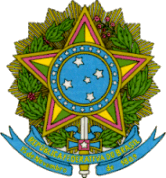 SERVIÇO PÚBLICO FEDERALMEC – SETECINSTITUTO FEDERAL DE EDUCAÇÃO, CIÊNCIA E TECNOLOGIA DE MATO GROSSOIFMT CAMPUS CAMPO NOVO DO PARECIS EDITAL  XX/2020MONITORIA DIDÁTICA VOLUNTÁRIA 2020/1ANEXO IIIPLANO DE ATIVIDADES CAMPO NOVO DO PARECIS/MT  	/	/2020.MONITORCOMPONENTE CURRICULAR/SETORPERÍODO DO PLANO DE ATIVIDADESPERÍODO DO PLANO DE ATIVIDADES1. JUSTIFICATIVA2. OBJETIVOS3. ATIVIDADES A SEREM DESENVOLVIDAS PELO/A DISCENTE4. REFERÊNCIASASSINATURA DO/A SERVIDOR/AASSINATURA E CARIMBO DO/A COORDENADOR/A DE CURSO